Муниципальное Бюджетное Общеобразовательное Учреждение«Цивильская средняя общеобразовательная школа №1имени Героя Советского Союза М.В. Силантьева»города Цивильск Чувашской Республикиour skeletonРебусы для учащихся 8 класса – раздаточный материал к урокуРаздел  Across the Curriculum  Урок 4  стр. 136Английский язык: учебник для 8 класса общеобразовательных организаций / Ю.А. Комарова, И.В. Ларионова, К. Макбет. – 6-е изд.- М.: ООО «Русское слово» - учебник, 2018. – 160 с.: ил.- (ФГОС. Инновационная школа).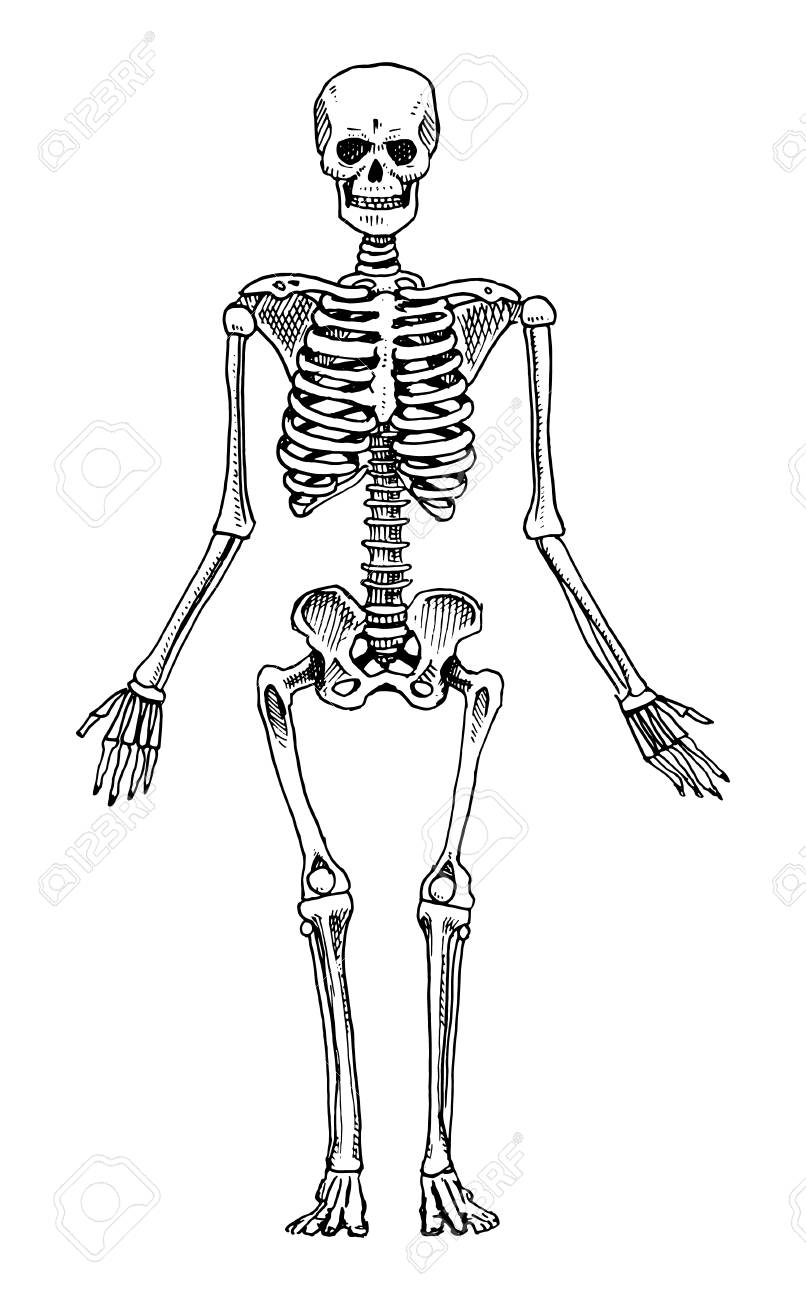 Автор:учитель английского языкаСтепанова Ольга Михайловна2019_____________________________________________________________________________1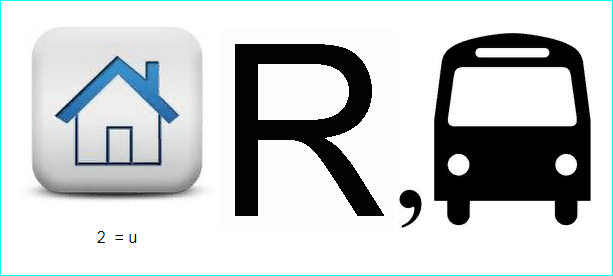 ________________________________________________________________________________2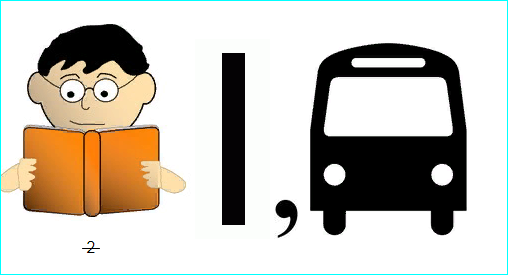 _______________________________________________________________________________3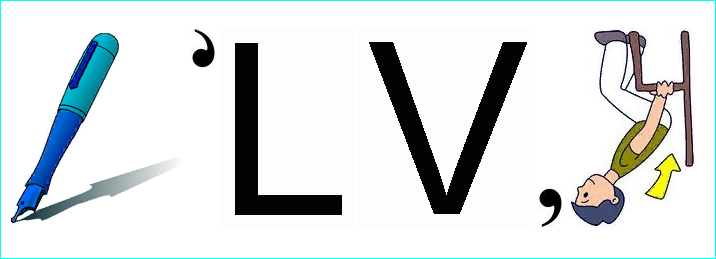 _______________________________________________________________________________4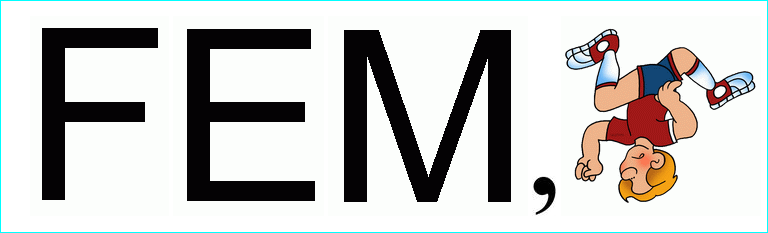 _______________________________________________________________________________5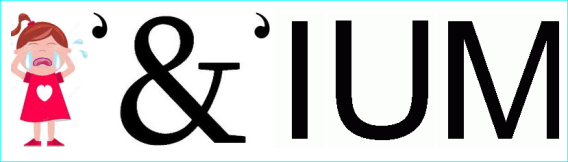 ______________________________________________________________________________6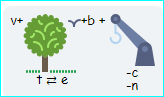 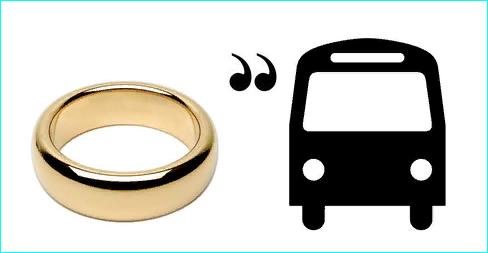 _____________________________________________________________________________7,8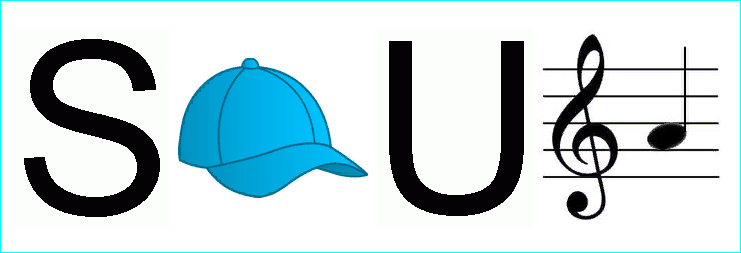 Ответы:humerusradiuspelvisfemurcraniumribsscapulavertebraeДля составления ребусов использован источник:http://rebus1.com/en/index.php  Ребусы составлены к учебнику:Английский язык: учебник для 8 класса общеобразовательных организаций / Ю.А. Комарова, И.В. Ларионова, К. Макбет. – 6-е изд.- М.: ООО «Русское слово» - учебник, 2018. – 160 с.: ил.- (ФГОС. Инновационная школа).Раздел  Across the Curriculum  Урок 4  стр. 136